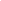 AGRICULTURE, FOOD & NATURAL RESOURCES CAREER CLUSTER DESIGN:Power, Structural & Technical Systems PathwayCHECKLIST:    Ag Fabrication (18409)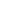 AGRICULTURE, FOOD & NATURAL RESOURCES CAREER CLUSTER DESIGN:Power, Structural & Technical Systems PathwayCHECKLIST:    Ag Fabrication (18409)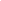 AGRICULTURE, FOOD & NATURAL RESOURCES CAREER CLUSTER DESIGN:Power, Structural & Technical Systems PathwayCHECKLIST:    Ag Fabrication (18409)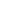 AGRICULTURE, FOOD & NATURAL RESOURCES CAREER CLUSTER DESIGN:Power, Structural & Technical Systems PathwayCHECKLIST:    Ag Fabrication (18409) 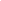 AGRICULTURE, FOOD & NATURAL RESOURCES CAREER CLUSTER DESIGN:Power, Structural & Technical Systems PathwayCHECKLIST:    Ag Fabrication (18409)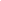 AGRICULTURE, FOOD & NATURAL RESOURCES CAREER CLUSTER DESIGN:Power, Structural & Technical Systems PathwayCHECKLIST:    Ag Fabrication (18409)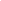 AGRICULTURE, FOOD & NATURAL RESOURCES CAREER CLUSTER DESIGN:Power, Structural & Technical Systems PathwayCHECKLIST:    Ag Fabrication (18409)StandardDates TaughtDates TaughtDates TaughtDates TaughtNotesAg Mech OrientationAg Mech OrientationAg Mech OrientationAg Mech OrientationAg Mech OrientationAg Mech OrientationIdentify career opportunities in ag fabrication.Identify levels of education for fabrication careers.Obtaining a JobObtaining a JobObtaining a JobObtaining a JobObtaining a JobObtaining a JobWriting letters of application.Filling out the job application.Developing the resume.Preparing for the interview.Interviewing techniques.Job Benefits & forms.Investing job earnings.Practice Safe Work HabitsPractice Safe Work HabitsPractice Safe Work HabitsPractice Safe Work HabitsPractice Safe Work HabitsPractice Safe Work HabitsPass safety exam with 100% accuracy.Keep lab & work area clean and orderly.Wear proper clothing and eye protection.Use appropriate guards and shields.Identify hazardous conditions.Observe safety practices when operating:power & hand toolsarc welding equipmentoxyacelene equipmentplasma cutting equipmentmetal shearing equipmentStandardDates TaughtDates TaughtDates TaughtDates TaughtNotesMetalurgyMetalurgyMetalurgyMetalurgyMetalurgyMetalurgyUnderstand physical & chemical properties of metals.Explain steel classification & identification.Differentiate between carbon and alloy steels.Recognize standard steel shapes.Identify metals using spark test.Analyze the impact heat treament processes:stress relievingnormalizingannealinghardening & temperingRelate heat treatment & grain size to metal strength.Define eutectoid point.Relate color change to hardness.Joint Design & Welding SymbolsJoint Design & Welding SymbolsJoint Design & Welding SymbolsJoint Design & Welding SymbolsJoint Design & Welding SymbolsJoint Design & Welding SymbolsIdentify the types of weld joints.Analyze the joint design for strength and application.Explain the components of welding symbols.Apply welding symbols to blueprints.Identify symbols for specific welds.Material Layout and SelectionMaterial Layout and SelectionMaterial Layout and SelectionMaterial Layout and SelectionMaterial Layout and SelectionMaterial Layout and SelectionExplain the importance of efficient material layout.Perform material layout.Analyze material shape for strength & application.Calculate material cost.Compute bill of materials.StandardDates TaughtDates TaughtDates TaughtDates TaughtNotesGas Metal Arc WeldingGas Metal Arc WeldingGas Metal Arc WeldingGas Metal Arc WeldingGas Metal Arc WeldingGas Metal Arc WeldingReview GMAW processes.Perform welds in 1G, 1F, 2G, 2F, 3G, 3F, 4G, 4F.Perform welds using short circuit.Perform welds using spray arc.Read charts & determine equipment settings.Perform welding using flux core welding.TIG WeldingTIG WeldingTIG WeldingTIG WeldingTIG WeldingTIG WeldingDescribe the TIG welding process.Identify the parts of the tig welder.Select & prepare electroe for variety of applications.Perform welds for 1F, 1G:AluminumSteelGas & Plasma Welding & CuttingGas & Plasma Welding & CuttingGas & Plasma Welding & CuttingGas & Plasma Welding & CuttingGas & Plasma Welding & CuttingGas & Plasma Welding & CuttingDescribe the science of welding/cutting processes.Identify safety practices.Select gas welding & plasma cutting equipment.Understand withdraw rates relationship to equip size.Cut mild steel, including pipe.Layout pipe joints and cut utilizing OA & plasma.Perform gouging processes.Analyze the cause of  distortion & how to correct.Explain processes of machine cutting.StandardDates TaughtDates TaughtDates TaughtDates TaughtNotesProduction ProcessesProduction ProcessesProduction ProcessesProduction ProcessesProduction ProcessesProduction ProcessesSelect welding process for specific application.Identify time saving techniques for production work:jigs & fixturesmultiple machine operationsstops & guidesAnticipate distortion from welding processes.Read metal working plans and prints.Calculate metal costs.Determine welding costs.Project Selection & Working DrawingsProject Selection & Working DrawingsProject Selection & Working DrawingsProject Selection & Working DrawingsProject Selection & Working DrawingsProject Selection & Working DrawingsSelect potential project for construction.Evaluate existing designs.Develop working drawings of project to include:measurementsmaterial selectionexploded views necessarymultiple viewscreate bill of materialsProject ConstructionProject ConstructionProject ConstructionProject ConstructionProject ConstructionProject ConstructionDevelop plan of actiom for project.Determine material needs.Evaluate sources of material for most economic.Construct project following safety procedures.Utilize time saving techniques to increase efficiency.Utilize distortion methods.Write final report on project to include:description of featuressafety considerationsbill of materialsskills utilized in constructionStandardDates TaughtDates TaughtDates TaughtDates TaughtNotesFFA & SAEFFA & SAEFFA & SAEFFA & SAEFFA & SAEFFA & SAEEvaluate and compare different types of SAE  L2ASelect SAE best souted to ind  needs based on Interest, skill ability and opportunities  L2BPlan an implement individual SAE.Use skills learned in class to enhance SAE.Apply skills learned in class to compete in Ag Mech CDE.Record entries in a & evaluate SAE record book.Income, expenses, cash flow, inventories & depreciation.Analyze and revise SAE to maximize profit.Examine goals and future plans for SAE.Use Record book to complete application for:Greenhand, chapter or state FFA degreeDistrict & State Proficiency awardsStandardDates TaughtDates TaughtDates TaughtDates TaughtNotesTime ManagementTime ManagementTime ManagementTime ManagementTime ManagementTime ManagementDefine the following terminology.Time ManagementProcrastinationPriorityconsequencesIncentiveDovetail tasksList Benefits of setting goals.Id short and long-term goals.Determine priorities in personal life.List influences on use of time.Identify time traps.Idntify personal "time wasters.”State principles of efficient time management.Identify reasons for procrastination.List ways to overcome procrastination.Develop habits that save time.Identify effective study habits.Teamwork SkillsTeamwork SkillsTeamwork SkillsTeamwork SkillsTeamwork SkillsTeamwork SkillsParticipate in team tasks.Establish team goals.Establish team standards.  Receive and give information.Process information.Plan for action.Complete team task on time.StandardDates TaughtDates TaughtDates TaughtDates TaughtNotesWork EthicsWork EthicsWork EthicsWork EthicsWork EthicsWork EthicsInterpret workplace policies related to:SafetyPersonal HygienePersonal leave & absenceSubstance abuseSexual harassmentApply rules, regulations & policies:Punctuality and dependabilityResponsibility for positionAccuracyListening SkillsListening SkillsListening SkillsListening SkillsListening SkillsListening SkillsFollow oral instructions.Distinguish fact, opinion, and inference.Interpret nonverbal cues.Analyze speakers point of view.Computer SkillsComputer SkillsComputer SkillsComputer SkillsComputer SkillsComputer SkillsCompose, organize & edit information w/ computer.Use presentation software.Use industry specific software.Access & use online services.Send and receive email, voicemail & fax.Use software to store, sort, query & receive data.Writing Writing Writing Writing Writing Writing Use correct language, organization and format.Check, edit, and revise for correct information.Create & present tech data in charts & graphs.Maintain records, logs, lab notbooks.Use style manuals or software for documentation.